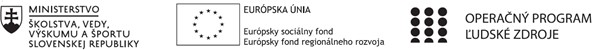 Správa o činnosti pedagogického klubu1. Prioritná osVzdelávanie2. Špecifický cieľ1.1.1 Zvýšiť inkluzívnosť a rovnaký prístup kukvalitnému vzdelávaniu a zlepšiť výsledky a kompetencie detí a žiakov3. PrijímateľGymnázium, Park mládeže 5, 040 01 Košice4. Názov projektuZvýšenie kvality vzdelávania v Gymnáziu Park mládeže 5 v Košiciach5. Kód projektu ITMS2014+312011X6576. Názov pedagogického klubuPedagogický klub interaktívne metódy vo výučbe žiakov7. Dátum stretnutia pedagogického klubu15.2.20228. Miesto stretnutia pedagogického klubu2109. Meno koordinátora pedagogického klubuMgr.Andrea Spišáková10. Odkaz na webové sídlo zverejnenejsprávyhttps://gpm.edupage.org/a/zvysenie-kvality-vzdelavania11.Manažérske  zhrnutie :  - kľúčové slová : kryptomeny, finančná gramotnosť, investovanieNa stretnutí o kryptomenách sme mali hosťa, ktorý prostredníctvom online videohovoru, nám sprostredkoval informácie o kryptomenách.12. Hlavné body, témy stretnutia, zhrnutie priebehu stretnutia: Úvod Prednáška o kryptomenách.Diskusia ZáverČlenovia klubu  interaktívne metódy vo výučbe žiakov si vypočuli prednášku o kryptomenách s externým lektorom. Ten nám porozprával o histórii vzniku kryptomeny, jej výhodách a ako ťažiť bitkoiny. Taktiež nás informoval o výhodách investovanie do kryptomeny.13. Závery a odporúčania :         Členovi klubu prišli k záveru, že si rozšírili vedomosti o kryptomene, jej vzniku a o  možnostiach investovania. Zhodnotili výhody a nevýhody tejto meny. Prišli k záveru, že ide v tomto prípade o dlhodobú investíciu. 14. Vypracoval ( meno a priezvisko)Mgr. Andrea Spišáková15. Dátum 15.2.202216. Podpis17. Schválil ( meno a priezvisko )Mgr. Milan Marinčák18. Dátum 15.2.202219.Podpis